Zdrowy jadłospis klasy I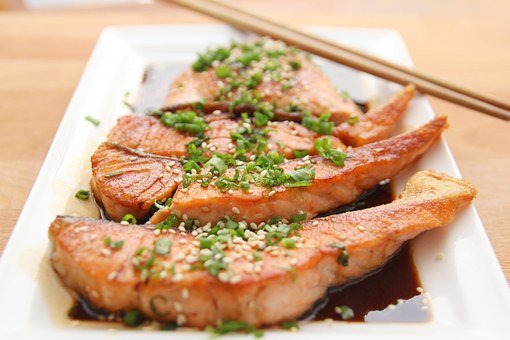 PoniedziałekŚniadanie ITwarożek ze szczypiorkiem, rzodkiewką, bułka ziarnista, kakao z miodemŚniadania IIMusli z jogurtem naturalnym, jabłko, wodaObiadFilet z indyka, ziemniaki z koperkiem, mizeria z jogurtem, kompot z owocówPodwieczorekMandarynka, mufina z mąki pełnoziarnistej z owocamiKolacjaGrahamka z białym serem, pomidorem, sałatą, jajkiemWtorekŚniadanie IKasza jaglana z owocami i miodemŚniadanie IIWrapy z omletów, sałata, twarożek z rzodkiewką, sok owocowyObiadZupa szczawiowa z jajkiem, Placki cukiniowo-ziemniaczane z sosem koperkowo-jogurtowymPodwieczorekHerbatniki pełnoziarniste, pomarańczaKolacjaKanapka z gotowaną szynką, pomidorem, papryka, herbata owocowaŚrodaŚniadanie I Owsianka bananowa, herbata owocowaŚniadanie IIBabeczki z kurczakiem, i szpinakiem sok marchewkowyObiadZupa pomidorowa z makaronem pełnoziarnistym, naleśniki z mąki gryczanej, kompot owocowyPodwieczorekMusli z jogurtemKolacjaKanapka z sałatą, tuńczykiem ogórkiem kiszonym, herbata z miodemCzwartekŚniadanie IZupa mleczna, lane kluski, módŚniadanie IITortilla z roszponką i warzywami, filet z indyka, mandarynkaObiadZupa krem z brokuła, pestki z dyni , szaszłyk z kurczaka, ananasa, z kaszą, surówka z marchewkiPodwieczorekSezonowa sałatka owocowaKolacjaOmlet z warzywami, herbata owocowaPiątekŚniadanie IPłatki kukurydziane na mlekuŚniadanie IIKoktajl owocowo-orzechowy, wodaObiadPulpeciki rybne z zieloną kaszą jaglaną, surówka z kiszonej kapusty, jabłkaPodwieczorekBaton zbożowy, wodaKolacjaKanapka z twarożkiem, herbata owocoweSobotaŚniadanie IPlacuszki z maślanki z borówkamiŚniadanie IIKanapka z wędlina i paprykąObiadZapiekanka makaronowa z indykiem mozarellą kompot z truskawekPodwieczorekOrzechy, moreleKolacjaFrytki warzywneNiedzielaŚniadanie IKanapki z awokado, polędwicy z indyka, pomidoremŚniadanie IIMufinki z czekoladą, malinami, mąki orkiszowejObiadSiekane kotleciki z indyka z kasą jaglaną,  surówka z białek kapustyPodwieczorekSerek wiejski, bułeczka z warzywami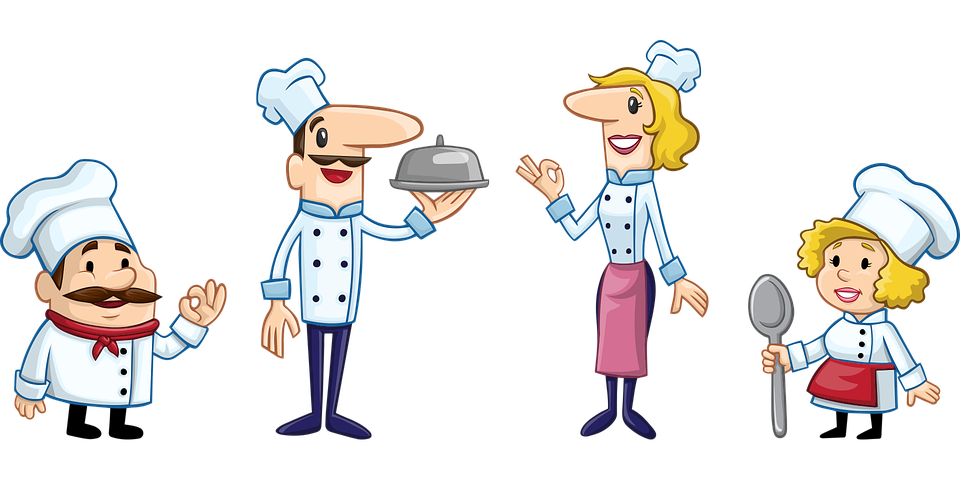 KolacjaZupa jarzynowa na masełku z jogurtem naturalnym  